TÉLÉCOPIE  FACSIMILE TRANSMISSION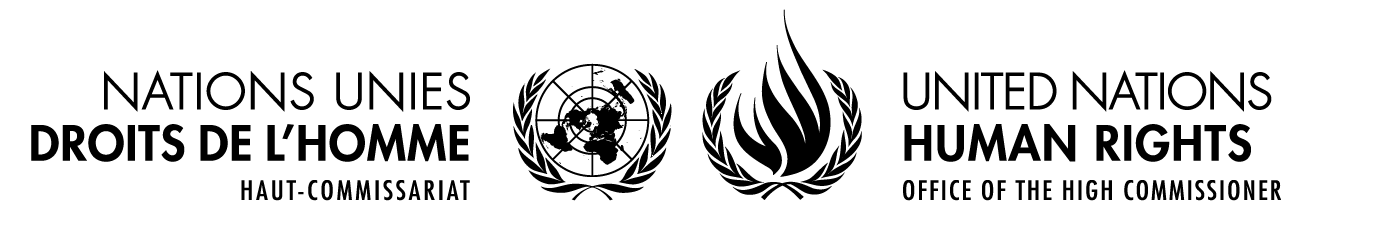 Лаңкестікпен күрес жағдайында адам құқығы мен негізгі бостандықтарын қорғау және ынталандыру жөніндегі БҰҰ Арнайы баяндамашысының Қазақстанға жасаған сапарының алғашқы қорытындысыЛаңкестікпен күрес жағдайында адам құқығы мен негізгі бостандықтарын қорғау және ынталандыру жөніндегі БҰҰ Арнайы баяндамашысы Фионнуали Ни Аолэйн (Fionnuala Ní Aoláin) адам құқығы саласындағы Қазақстанның халықаралық міндеттемелері аясында лаңкестікке қарсы күрес жөніндегі қазақстандық заңнамаға, саясатқа және тәжірибелерге баға беру үшін Қазақстан үкіметінің арнайы шақыруымен 2019 жылдың 10-17 мамыры аралығында Қазақстанға ресми іс-сапармен келді.  Арнайы баяндамашы оның іс-сапарын ұйымдастырып, ашық та шынайы диалог өткізуге мүмкіндік берген Үкіметтің сындарлы саясаты мен ынтымақтастық рухын ерекше атап өтті. Арнайы баяндамашы іс-сапарға қатысушылармен арада жақсы қарым-қатынас орната алған Сыртқы істер министрлігіне ерекше алғыс білдіреді. Ол сондай-ақ, Қырғызстан республикасының Бішкек қаласында орналасқан БҰҰ Жоғарғы комиссарының адам құқы жөніндегі басқармасының Орта Азиядағы өңірлік бөлімшесіне және Қазақстандағы БҰҰ адам құқы жөніндегі кеңесшісі мен қызметкерлеріне олардың атқарған кереметтей қызметтері мен іс-сапарды ұйымдастыруға ат салысқандары үшін алғыс айтады. Арнайы баяндамашы Адам құқықтары жөніндегі уәкілмен, Бас прокурордың орынбасарымен, Қаржы министрлігінің Қаржы мониторингі комитетінің төрағасымен, Ішкі істер министрлігінің Қылмыстық атқару жүйесі комитетінің төрағасымен, Ішкі істер министрінің орынбасарымен, Сыртқы істер министрінің орынбасарымен, Ұлттық қауіпсіздік комитеті департаментінің бастығымен, Лаңкестікке қарсы орталық төрағасымен, Конституциялық кеңес төрағасымен, Жоғарғы соттың қылмыстық істер жөніндегі сот алқасының төрағасымен, Парламент төменгі палатасының Халықаралық қатынастар, Қорғаныс және қауіпсіздік жөніндегі комитет төрағасымен, Ақпарат және қоғамдық даму министрімен және Әділет министрінің орынбасарымен кездесті. Ол сондай-ақ, заңгерлермен, азаматтық қоғам бірлестіктерімен және белсенділермен кездесіп, БҰҰ өңірлік топтарымен жағдайды талқылау мүмкіндігіне ие болды. Арнайы баяндамашы Талдықорғандағы уақытша қамау изоляторына барып, онда лаңкестікке қатысты қылмыс бойынша сотталған бірнеше тұтқыннан сұқбат алды. Арнайы баяндамашы әсіресе Ақтаудағы «Бейімдеу орталығына» бару мүмкіндігіне ие болғаны үшін шексіз ризашылығын білдіреді, онда ол Сирия қақтығыс аймақтарынан қайтып келген адамдармен қатар, мемлекеттік орган қызметкерлерімен және орталық қызметкерлерімен кездесті. Қазақстанға сапары барысында Арнайы баяндамашы Нұр-Сұлтан, Алматы және Ақтау қалаларына да барып қайтты. Арнайы баяндамашы 2019 жылдың қаңтар айы мен оның іс-сапарымен тұспа-тұс келген 7 және 9 мамыр кезінде бірқатар репатриациялық операцияларды іске асырып, көбі әйелдер мен балалардан тұратын 278 шақты адамды Сирия мен Ирак қақтығыстар аймағынан қайтарғаны үшін Қазақстан үкіметіне алғыс білдіреді. Ол бұның Қазақстанның БҰҰ Қауіпсіздік кеңесінің 2178 қарары аясында іске асырған халықаралық міндеттемесі және солтүстік-шығыс Сирияның адам көп шоғырланған аймақтарында адам төзгісіз жағдайда өмір сүруге мәжбүр болған әйелдерге, ерлерге және балаларға деген ізгі ниеттің мақтауға тұрарлық көрінісі екендігін атап өтті. Ол Қазақстан үкіметінің Сирия аумағындағы жүгенсіздікке нүкте қойып, қылмыстық әрекетпен айналысқаны жайлы жеткілікті айғақтар бар тұлғаларды сотқа тартуға дайын отырғанын да ерекше атап өтті. Ол сондай-ақ, елге соңғы келген тұлғалар қамауда отырған Ақтаудағы лагерьге баруына мүмкіндік бергені үшін де Қазақстан үкіметіне алғысын білдіргісі келеді. Қазақстандағы жағдайҚазақстан тәуелсіздік алғалы бері отыздай жыл болды және осы уақыт аралығында олар айтарлықтай экономикалық жетістікке қол жеткізді. Тұрақты экономикалық даму, инфрақұрылымды өркендету, қалалардың өсуі және кеңейтілген стратегиялық жоспарлау елдің экономикалық платформасын құрып, оның маңызды өңірлік және әлемдік рөлін анықтап берді. Ол Біріккен Ұлттар Ұйымының Тұрақты даму мақсаттарымен сәйкес келетін жастар, жұмыспен қамту және білім беру саясатының да маңызына тоқтала кетті. Қазақстан айтарлықтай адами ресурстар мен жоғары әлеуеті бар көп ұлтты қоғам. Сонау ерте кезден бастау алатын діни плюрализм мен дәстүрлі діни қауымдастықтардың діни әртүрліліктерге деген ертеден келе жатқан толеранттылығын Қазақстанның негізгі ерекшелігі деуге болады. Арнайы баяндамашының Қазақстанға сапары 1991 жылдан бері елді басқарып келген Президент Назарбаевтың президенттік өкілеттігін тоқтатып, жаңа президентті сайлауға дайындалып жатқан маңызды саяси өзгерістер кезіне дөп келді. Лаңкестікпен күрес жөніндегі әлемдік рейтингте Қазақстан лаңкестік қаупі төмен елдер қатарына кіреді (2.23), оған қатысты қауіптің 2002-2017 жылдардағы орташа көрсеткіші 1.21 құрайды. Ұлттық қауіпсіздік комитетінің өкілдері лаңкестік қаупін мемлекеттік деңгейде бағалау деректеріне сәйкес, 2016 жылдан бері Қазақстанда қауіптің ең төмен шегі байқалып отырғанын растады. Қазақстанда 2011 жылы Атырауда, 2016 жылы Ақтөбеде ауыр лаңкестік әрекеттер орын алды. Сыртқы істер министрлігі өткен 7 жылда 11 лаңкестік әрекеттің орын алғандығын және 30 лаңкестік әрекеттің алдын алғанын айтқанымен, бұл деректерден басқа қосымша ақпарат берілмеді. Әскери қақтығыстарға қатысқан адамдардың елге қайтып оралуы қауіпсіздік, менеджмент және ақтау іс-шараларын талап етеді. Лаңктікпен және экстремизммен байланысты қылмыстарды криминализациялау деңгейіАрнайы баяндамашы лаңкестік, лаңкестікті қаржыландыру, лаңкестік ұйымдарға мүше болу сияқты осыған байланысты басқа да қылмыстарға қатысты Қазақстан Қылмыстық кодексінің бірқатар ережелерін жіті қарап шықты. Ол лаңкестік пен экстремизммен күресуге байланысты заңнамаға 2017 жылдың қаңтар айында енгізген түзетулерге қарамастан, ішкі заңнамаларда лаңкестікке қатысты қылмысқа берілген түсіндірмелер кең ауқымды және нақты емес екендігін атап өтті. Атап айтсақ, Арнайы баяндамашы «қоғамға қауіпті зардаптар» (Қылмыстық кодекстің 255 бабы), «лаңкестікті насихаттау мен лаңкестік әрекеттерді іске асыруға ашық шақыруды» криминализациялау (Қылмыстық кодекстің 256 бабы) және «Қазақстан Республикасының аумақтық тұтастығын бұзуға шақыру» (Қылмыстық кодекстің 180 бабы) сияқты ниеті нақты көрсетілмеген және бұқаралық ақпарат құралдары мен журналистердің ойларын заңды түрде білдіруін басып-жаншу үшін қалай болса солай қолдана беруге болатын жалпылама анықтамалардың да көптеп қолданылып отырғанын атап өтті. Лаңкестік топ құру, оны басқару және оған қатысу жайлы Қылмыстық кодекстің 257 бабында, айталық тергеуде отырған топтың экстремистік және лаңкестік әрекетті іске асыруы қажет діни қауымдастық ретінде құрылуына қатысты салдарларды жан-жақты сипаттауы көптеген, қайталанып отыратын категориялар жиынтығына алып келеді, ал бұл, арнайы баяндамашының пікірінше, діни бостандық қағидасын бұзады және оның дұрыс қолданылмауына негіз болатын элементтерді қамтуға түрткі болуы мүмкін. Арнайы баяндамашы сонымен қатар, лаңкестікті қаржыландырғаны үшін сотталу жазасы кесілетін елеулі қылмыстық, азаматтық және әкімшілік салдарлар сияқты лаңкестікті қаржыландырумен (Қылмыстық кодекстің 258 бабы) байланысты ережелердің сипаттамасы да жалпылама түрде берілгенін де атап өтті.  Арнайы баяндамашы ұлттық заңнамалар мен құқықтық тәжірибеде «экстремизм» терминінің қолданылуына да алаңдайтындығын білдірді. Ол Қауіпсіздік кеңесінің кейбір қарарларынан, айталық, Бас хатшының 2016 жылға арналған зорлықшыл экстремизммен күресу жөніндегі іс-жоспарынан  олардың «зорлықшыл экстремизммен» байланысты қиындықтарды мойындайтынын,  алайда,   адам құқығы жөніндегі кейбір ұйымдар «экстремистік» әрекет терминіне қатысты алаңадушылықтарын білдіретінін байқауға болады, ал, бұны арнайы баяндамашы ведомствосы да қолдайды. Арнайы баяндамашының ойынша, «экстремизм» терминінің халықаралық заңдық нормаларда ешқандай да заңдық күші жоқ және оны құқықтық криминалдық категория ретінде қолдану заңдық нақтылық қағидасымен, шын мәнінде (per se) адамның нақты мызғымас құқықтарын іске асырумен сәйкес келмейді. Арнайы баяндамашы ведомствосы оған дейін де экстремизммен күресудің бір бөлігі ретінде емес, керісінше, «экстремизм» терминінің қылмыс ретінде қолданылуына алаңдаушылық танытатынын білдірген болатын. Ол бұл алаңдаушылық Қылмыстық кодекстің 174 бабы, 179 бабы және 405 бабы сияқты басқа да баптардың қолданылуына да қатысты екендігін жеткізді. Екіден жеті жылға дейін бостандығын шектеуді немесе тұтқынға алуды (қоғамдық бірлестіктердің немесе топтардың жетекшілері үшін одан да қатаң жаза қарастырылған, оларды бестен он жылға бас бостандығынан айыру, нақты бір лауазымды атқаруға уақытша шектеу қою немесе үш жылға дейін қандай да бір кәсіппен айналысуына тыйым салу қарастырылған) қарастыратын «әлеуметтік, ұлттық, этникалық, нәсілдік, таптық немесе діни алауыздықты» қоздыру жөніндегі Қазақстан Қылмыстық кодексінің 174 бабы азаматтық қоғам белсенділері мен соның ішінде діни ұйымдарға қарсы кеңінен қолданылатын бап.  Баптың тармақтары белгісіз себептермен орын алған алауыздыққа да қылмыстық сипат береді және түрлі азшыл топтарға жататын тұлғаларға нақты көмек көрсете алмайды. Арнайы баяндамашының пікірінше, бұл бап құзырлы органдардың азаматтық топ белсенділері мен топтарын заңсыз қудалауына және олардың жұмыс атқаруына кедергі келтіруіне мүмкіндік береді. Сондай-ақ, «алауыздық», «ұлттық ар-намыс пен абыройды немесе діни сезімдерді қорлау» және «азаматтардың ерекшеліктерін, артықшылықтарын немесе кемшіліктерін насихаттау» сияқты екіұшты терминдерді қолдана отырып, ол өз ойын білдіру бостандығы жөніндегі халықаралық стандартқа сай келмейді және қойып отырған шектеулері нақты емес, субъективті, оларға кемсіту сипаты тән және стандарттарға сай келмейді. Арнайы баяндамашы сондай-ақ, 174 бапқа сәйкес алауыздық туғызады деп есептелетін әрекеттер Азаматтық және саяси құқықтар жөніндегі халықаралық пактінің (ICCPR) 20(2) бабында көрсетілмеген, нақты қорғау іс-шараларын талап ететін сипаттамаларға сүйенеді деп есептейді. Арнайы баяндамашы азаматтық қоғам әрекеттерін қудалау, маргинализациялау және криминализациялау мақсатында лаңкестік пен экстремизмге қарсы күресу туралы заңды қолданып отырғанына қатты алаңдайды. Ол экстремизм мен лаңкестік жөніндегі ережелерді бейбіт түрде сөз бостандығы мен ойын білдіруге қылмыстық сипат беру мақсатында қолданып келгендіктен,  мемлекеттік саясатты күш қолданбай сынау қылмыстық құқық бұзушылық деп есептелуі мүмкін, ал, бұл заң үстемдік ететін және адам құқығын қорғау жөніндегі қағидалар мен міндеттемелерді іске асырып отырған мемлекетке тән емес екендігін айтады. Оның қолында бұл баптардың діни азшыл топтар мен азаматтық қоғамның мүшелеріне, адам құқығын қорғаушыларға қарсы қолданылып, саяси оппозиция мен нақты саяси партияларға қарсы қолданылғаны жайлы нақты деректер бар. Үкіметтің күш қолдану саясатын 2019 жылдың сәуір, мамыр айларында орын алған тұтқындаулардан да байқауға болады, олардың барлығына 405 бап бойынша айып тағылған болатын. Арнайы баяндамашыны бұл іс-шаралардың діни азшылдар мен барлық азаматтық қоғамға тигізер кері әсері ерекше алаңдатады. Ол үкіметке қарсы пікір білдіргендері үшін қылмыстық жаза қолдануға шешім шығарылған Макс Боқаев пен Талғат Аян сияқты бірнеше жағдайларды атап өтті. Арнайы баяндамашы экстремизм туралы заң мен тәжірибесі негізінде орын алып отырған дін және сенім бостандығы контекстінде сенімге деген абсолютті құқықтың бұзылып отырғанына қапаланады. Ол лаңкестік пен экстремизмге қарсы күрес туралы баптың теориялық тұрғыдан барлығына қатысты қолданылуы қажет тармақтары мен құқықты шектеуге бағытталған шарттарының шын мәнінде Қазақстанда өмір сүріп жатқан нақты топтар мен азшылдарға бағытталғанына қынжылыс білдіреді. Ол азшылдар мен кейбір әлеуметтік топтарға қарсы жүргізіліп отырған құқықтық ерекшеліктер мен кемсітулер қоғамның ыдырауы мен шеттетуге және әлеуметтік кемсітудің кең таралуына алып келеді дей отырып, оның лаңкестікке бастауы мүмкін зорлық-зомбылыққа толы экстремизмге қолдау көрсететін жағымсыз құқықтық ортаға айналуы мүмкін екендігін ескертеді. Осыған байланысты, ол Ақпарат және қоғамдық даму министрлігінің Діни істер жөніндегі комитеті тарапынан «діни сараптамадан өтуге» қойып отырған талаптарын орындау дәстүрлі емес діни топтар үшін оңайға соқпайтынын ерекше атап өтеді. Арнайы баяндамашыны экстремизм ұғымын діни сенім контекстінде қолданудың кері әсері де алаңдатады. Дін және сенім бостандығы ол – әмбебап құқық, адамның ажырамас аспектісі, ол барлық адамның қандай да бір дінді өзі немесе басқалармен бірлесіп жеке немесе қоғамдық орында ұстануына мүмкіндік береді. Мұндай құқық үшін әкімшілік тарапынан мақұлдаудың қажеті жоқ. Сенімге қатысты еш шектеу болмауы керек, ал, Азаматтық және саяси құқық жөніндегі халықаралық пактінің 18(3) бабына сәйкес қолданылған жағдайда оларды заңды түрде, аса маңызды (яғни, төтенше) шара ретінде көрсетуі керек, олардың заңды, пропорционалды (яғни, қолсұғушылық өте аз деңгейде)  мақсаты болуы және кемсітуге жол бермеуі керек.  Нақты бір топтың құқығының бұзылуын реттуге бағытталған лаңкестікке қарсы күресу жөніндегі Қазақстан заңнамасы мен әкімшілік-құқықтық тәжірибесіне көп шығын кетеді, оны зорлықшыл экстремизмге қарсы күрес және оның алдын алу саласының практик мамандары мен сарапшылары көрсетіп отыр. Мемлекеттер экстремизмнің пайда болып, дамуына алып келетін жағдайларды шынымен де түп тамырымен құртқысы келсе құқықты шектеу үшін de facto үздіксіз жұмыс істеп келе жатқан экстремизммен күресу туралы заң мен  оның іске асырылу тәжірибесін қолданбағандары жөн. Арнайы баяндамашыны Теймур Ахмедов, Сәкен Тулбаев (сапары барысында онымен кездесті), Жанна Умирова және тағы басқалардың істері ерекше алаңдатады. Лаңкестік пен экстремизмге байланысты қылмыстардың кең ауқымдылығын ескере отырып, арнайы баяндамашы лаңкестікке қатысты санкциялардың ұлттық тізіміне лаңкестікті қаржыландырғаны үшін сотталған тұлғалармен қатар, басқа да лаңкестікке қатысты (қаржыландыруға қатысы жоқ) қылмысы үшін сотталғандар, экстремистік қылмысы үшін сотталғандар және мұндай қылмысқа қатысы бар деген күдікке іліккендер мен қылмыстық іс қозғауға жеткілікті дәлел жоқ тұлғалар да автоматты түрде  енгізілгенін анықтады. Тізімге енгізілу мен оның кең ауқымдылығына (активтерін бұғаттау, коммерциялық және нотариалдық әрекеттермен айналысу) қатысты отбасы мүшелері мен олардың туыс-туғандары тап болуы мүмкін қиындықтар мен Экономикалық, әлеуметтік және мәдени құқықтар жөніндегі пактыға сәйкес әйелдер мен балалардың құқықтарының бұзылуы лаңкестікті қаржыландырумен байланысты қылмыстарды ұлттық тізімге енгізуді талап ететін БҰҰ Қауіпсіздік кеңесінің 1373 қарарында көрсетілген тізімге алу шартына қайшы келеді. Тізімге енгізу мәселесіне келер болсақ, арнайы өкіл «Қылмыстық жолмен және лаңкестікті қаржыландыру арқылы қол жеткізген кірісті заңдастыруға (ізін жасыруға) қарсы күресу туралы» Заңның 12-4(6) бабына сәйкес Бас прокуратура жасаған құқыққорғау органдары мен арнайы мемлекеттік органдардағы тізім заңға сәйкес жасалмаған және бұл тізімге енгізу заңсыз және қырағылықты талап ететінін баса айтады. Ол сондай-ақ, тізімге қате еніп кеткен кейбір жеке адамдар тізімнен алып тастау жайлы өтініш білдіре алғанымен, қылмыстық іс бойынша сотталмағандар үшін тізімге алу процессінің транспаренттілігі түсініксіз,  сондай-ақ, оларды бұл тізімнен оларды тізімге алғашқы алған жағдай өзгерген жағдайда ғана алып тастайтынын да атап өтті. Олардың бұл тізімге қате енгізілуі оларды тізімнен алып тастауға негіз бола алмайтындықтан, бұл процедура құқықбұзушылықтың орын алғандығы жайлы шағымды дұрыс қарауға жол бермейді. Сонымен қатар, ол Аль-Каидаға қатысты санкциялар тізімін жасап, қадағалауда құқықтық нақтылық пен қажетті процедураның жоқ екендігін де көрсетіп берді. Арнайы баяндамашы лаңкестікпен күресу жөніндегі Қауіпсіздік кеңесінің қарары адам құқығын аяққа таптауға жол бермейтінін және қарардың нақты бір мазмұнымен байланысы жоқ жағымсыз саяси іс-әрекеттерді бүркемелемейтінін де ерекше атап өтті. Белсенділер арасында үрей туғызып, азаматтық қоғам әлеуетін әлсіретуді, Үкіметтің көзқарасын қолдамайтын құқыққорғаушыларды, журналистерді және тағы да басқа адамдарды басып-жаншуды мақсат ететін лаңкестік немесе экстремизмге қарсы күреске бағытталған бірқатар қауіпсіздік шаралары да алаңдаушылық туғызады. Кейбір жеке адамдардың айтуынша, оларды арнайы қызмет органдары қудалап, суретке түсіреді, олар үнемі бақылауда болады және олар мен олардың отбасыларына тікелей немесе жанама түрде қоқан-лоққы жасайды. Бұл адамдардың кейбірі тіптен арнайы баяндамашымен еркін кездесіп, ашық сөйлесуден де қорықты. Үкімет азаматтық қоғамды қудалау мен қорқытып-үркітуден қорғауы керек және мұндай құқықбұзушылыққа жауапты адамдардың барлығын жауапқа тартуы керек. Лаңкестікке қарсы күресті тәуелсіз азаматтық қоғамның әрекеттерімен күресу тәсілі ретінде қолдануға болмайды. Арнайы баяндамашыны әсіресе лаңкестік пен экстремизм мәселесі бойынша қоғамдық негізде жұмыс атқарып жүрген тәуелсіз заңгер-құқыққорғаушылардың үнемі қорқынышта өмір сүріп жүргені де алаңдатады.  Ол мемлекеттік қауіпсіздік органдары тарапынан болып отырған үздіксіз қысымдар жайлы, оларды үнемі аңдып жүретіні жайлы, үкімет тарапынан қорқытып-үркітулердің болып тұратыны жайлы, тіптен лицензиядан айырамыз деп қорқытатыны жайлы деректер мен хабарламалардың келіп жататыны жайлы да айта кетті. Арнайы баяндамашы мұндай іс-тәжірибелер қоғамның үкімет пен оның сот жүйесіне деген, ақыр соңында құқықтың үстемдік құруына деген сенімін жоғалтатындықтан, оның салдары ұшан теңіз болатынына сенімді.  Осыған байланысты, Арнайы баяндамашы Адам құқығы кеңесінің 36/21 қарарына сәйкес мемлекеттердің міндеттемелерін еске сала отырып, оларды Біріккен Ұлттар Ұйымы, олардың өкілдері және адам құқығы саласында жұмыстар атқарып жатқан басқа да ұйымдармен бірлесе жұмыс атқарып жүргендерді кез келген қорқыту-үркітуден немесе қуғын-сүргіннен қорғап, мұндай әрекеттері үшін жауап бере білуі үшін мұндай әрекеттердің алдын алуға шақырады. Арнайы баяндамашы оған белгілі болған басқа да жеке жағдайларды жіті назарында ұстайтын болады. Азаптау және қатыгез әрекеттерАрнайы баяндамашыға Қазақстанның азаптаулар мен қатыгез іс-әрекеттерге қатысты абсолютті төзбеушілік қағидасы мен азаптау және басқа да қатыгез, адамгершілікке жатпайтын және арожданды қорлайтын қарым-қатынастың алдын алуға бағытталған ұлттық превентивтік механизмінің құрылуы, сондай-ақ, оған қатысушылардың соңғы бес жылда 2407 рет түрлі орындарға барса (превентивті және арнайы), соның 488-і 2018 жылы іске асырылғаны, сонымен қатар, Үйлестіру кеңесі арқылы ұлттық превентивтік механизм ретінде омбудсменді (адам құқығы жөніндегі уәкіл) тағайындағаны ерекше әсер етті. Дегенмен, оны мұндай қылмыстар үшін айыпталып, сотталған адамдарға қатысты қатыгез, адамгершілікке жатпайтын және ар-ожданды қорлайтын  шараларды өмірде іске асып келе жатуы алаңдатады. Ол омбудсмен қызметінің әлі де әлсіз екендігін, оның өңірлерде әлі де жетпей жатқанын және ведомствоның қатаң күзетілген, жабық деуге боларлық мемлекеттік мекемелерде орналасқанына да көңіл бөлді. Арнайы баяндамашы Талдықорғанда сотталушылардың камераларының жанында телефон мен әр дәлізде арыз-шағымға арналған жәшіктердің бар екенін мойындағанымен (айтып өткеніміздей, мұндай тәжірибе барлық бостандығын шектеу орындарында қолданылады), қатыгездікке жол берілетін  бұл орындарда бұлардың қолданылатыны екіталай екендігін атап өтеді.   Ол бұл механизмдер өздерінің превентивтік және қорғау қызметтерін атқара алуы үшін, оларға қатысты бірқатар жүйелі жетілдіру шаралары атқарылуы тиіс деп есептейді. Оған арыз-шағымдардың құпиялығы мен оларды қарастырудың тиімді тәсілдерін қамтамасыз етудің нақты жүйелерін құруды жатқызуға болады. Сонымен қатар, ол кінәлі адамдар жазаланғанымен, өзінің қандай да бір министрліктің нақты қанша адамға айып тағылып, азаптауға ұшыраған қанша адамға іс жүзінде нақты құқықтық қорғау және ақтау іс-шаралары атқарылғаны жайлы нақты мәлімет бермегенін де айта кетті. Сапары барысында, арнайы баяндамашы Талдықорғандағы түрмеге де барды. Аралас режимдегі бұл мекемеде ол камераларды аралап, лаңкестік әрекеттері үшін сотталған адамдармен кездесті. Ол кейбір сотталушылардың жабырқау көңіл күйі мен онымен сөйлескені үшін оларды жазалауы мүмкін деген қорқыныштың оларда болғанын байқаған. Арнайы баяндамашыға Талдықорғандағы мекемеге ауыстырар алдында сауалнамаға қатысқан сотталушылардың кейбірі түрмелерде азаптауларды бастан өткергенін, атап айтсақ, карантинде қамалу кезінде «қарсы алу» деп аталатын соққыға алу шараларын бастан өткергендері жайлы айтып берген. Арнайы баяндамашы сауалнамаға қатысқан тұлғалардың бірінен өзін азаптағаны жайлы куәлік ете алатын азаптау іздерін өзі де көрді. Лаңкестік және экстремизм бойынша сот істеріАрнайы баяндамашы лаңкестік және экстремистік қылмыстарға байланысты сотталған адамдардың әділ сот төрелігіне қол жеткізу құқығын өрескел бұзатындығы жайлы тәжірибенің көптеп орын алып отырғанына алаңдаушылық білдіреді. Ол сот істері мемлекеттік қауіпсіздікке қатысты нақты ережелерге сүйене отырып іске асырылған лаңкестік және кейбір экстремизмге қатысты сот істерінде бірқатар кемшіліктердің орын алғанын да атап өтті. Оған сараптамалаық айғақтар мен дәлелдерді пайдалану, айғақтарды классификациялау мен оған қол жеткізуде белгілі бір тәсілдерге ғана жүгіну, айғақтарға қол жеткізу мүмкіндігінің мемлекеттік құпияға қол жеткізу категориясына жату негізінде тек кейбір адвокаттарда ғана болуын жатқызуға болады. Кейбір сот істері жабылып қалғандықтан, көптеген сот процесстері құпия түрде өткізіледі, сот шешімі жария етілмейді. Мұндай сот істері ашық өткен күннің өзінде де, мемлекеттік құпия мен барлау ақпараттарына байланысты іс жүзінде мұндай сот істеріне қол жеткізу мүмкін болмайды. Сот ісінің бұлайша өтуі процесстің әділдігіне күмән келтіреді. Мұндай сот істерін ерекше сипатқа ие деуге болады. Сонымен қатар, лаңкестік және экстремизмге қатысты істерге байланысты, арнайы баяндамашы тергеу органдарының тергеу басталған кезден бастап, күдіктіге кінәні мойындату мақсатында оған психологиялық қысым көрсетілетіні және отбасы мүшелерін қорқытып-үркітетіні жайлы бірнеше рет естіді. Ол сондай-ақ, мәлімдеменің экстремистік сипатын «дәлелдеу» мақсатында анонимдік куәлерді немесе үкіметтік сарапшыларды немесе берген түсініктемелері айыпталушының сараптамаға қарсы берген жауаптарынан  салмақтырақ болатын тұлғаларды пайдаланатыны жайлы да естіген. Айғақтарды талдаудың өзі қолданылатын тәсілдер мен оны талдау негізіне байланысты тараптардың тең құқықтылығы қағидасын өрескел бұзып отыр және әділ сот істерін өткізуді қажет етеді. Арнайы баяндамашы сондай-ақ, лаңкестік пен экстремизм бойынша сотталған адамдарға басқаларға тәуелді, олардың мүдделерін қорғауда нәтижеге қол жеткізе бермейтін, сотталушылар аса сене бермейтін адвокаттардың тағайындалатынына да алаңдаушылық білдіреді. Сонымен қатар, олардың таңдап алған адвокаттары оларға іс материалы мен айғақтарды тергеудің ең соңғы сатысында немесе сот процессі кезінде беретінін, бұл уақыт пен мүмкіндік олардың сотталушыны қорғауға жеткіліксіз екенін, ал бұл сот ісі кезінде тең құқықтылықтың бұзылуына алып келетінін айтады.  Бұл жеке-дара қаралған іс-тәжірибелер Азаматтық және саяси құқық жайлы халықаралық пактінің 14 бабында қарастырылған әділ сот төрелігі жайлы ережені бұзу болып табылады. Арнайы баяндамашы қоғамның маңызды бөліктерінің үкіметтен қорқуы мен оған сенбеуі әділ сот ісінің өрескел бұзылып отырғанын көрсетеді және мұндай соттарды, әсіресе заңға сәйкес айыпталушыға өлім жазасын кескен немесе ұзақ мерзімге бас бостандығынан айырған  соттарды халықаралық әділ сот нормаларына сай келмейді деп сипаттауға жол ашады деген ойымен бөліседі. Түрмеге қамау тәртібі Мемлекет құрылғаннан бері, Қазақстанның түрме инфрақұрылымы бірқатар өзгерістерді бастан өткерді. Бір камерада өте көп адам қамалатын кеңестік түрме инфрақұрылымын мұраға алған Қазақстан сотталушылардың санын айтарлықтай азайтып, шартты жаза кесу және мерзімінен бұрын босату, түрмеде болған кезінде жұмысқа тұру мүмкіндігін беру арқылы сотталушыларды әлеуметтік оңалту стратегиясын іске асыру, отбасымен бірігу және күнделікті өмірге қайтып оралу сияқты қылмыстық-атқарушылық тәжірибесін іске асыра бастады. Арнайы баяндамашыға бұрын лаңкестік пен экстремизм бойынша сотталған тұлғалардың оларға кесілген үкімге қатысты бірқатар талаптар іске асырылатын орталықтандырылған түрмелерде қамалағанын (отбасымен кездесуді қоса алғанда), алайда, 2017 жылдан бастап, бұл тәжірибеге өзгеріс енгізіліп, олардың аралас тәртіптегі тергеу изоляторларына ауыстырылғаны жайлы хабарлады. Жалпы алғанда, арнайы баяндамашы лаңкестік әрекеттері үшін айыпталған немесе сотталған тұлғаларды түрмеге қамауда ерекше ережелерге сай де-юре (ерекшеліктер мен рұқсат етілген шешемдерге сай)  және де-факто реттейтініне алаңдаушылық білдіреді. Ол лаңкестік бойынша сотталғандарды кепілмен немесе мерзімінен бұрын түрмеден босатуға болмайтынын ерекше атап өтеді. Сондай-ақ, заң бойынша лаңкестік әрекеттері бойынша сотталғандар басқа қылмысы үшін сотталғандармен бірдей ереже бойынша соттаулы керек болғанымен, іс жүзінде, оларды дерадикализациялау бағдарламаларына тарту, осылайша, оларды қарапайым түрме халқынан бөлек ұстау олар жазасын өтеп жатқан мұндай оқшаулау орталықтарын күзету қажет екендігін ескертеді. Сонымен қатар, Арнайы баяндамашы бұл тұлғалар қамалған түрме тәртібінің оларды туысқандарымен кездесу, дем алып, спортпен шұғылдану сияқты артықшылықтарды пайдалану мүмкіндігінен айыратынын және оның сотталушылардың дерадикализациялау бағдарламаларына ашық та белсенді түрде қатысуына еш мүмкіндік бермейтін «қауіпті траекториядан» бастау алатынына алаңдайды. Арнайы баяндамашының пікірінше, түрме тәртібінің ерекше сипатта болуы да, сотталушыларды артықшылықтарынан айыру да субъективті көзқарас тұрғысынан алып қарастырар болсақ, халықаралық құқық нормаларына сай келмейді. Оны діни сенімдер мен тәжірибелерді радикализациялауды классификациялаудың өтеуі ретінде қолданып отырғаны да алаңдатады. Сотталушы іс жүзінде өзінің қандай да бір ортаға жатпайтынын дәлелдеп, радикализацияны анықтау мақсатында қолданылатын классификацияны жоққа шығара алмайтындықтан, оны діни көзқарас негізінде орын алатын тура несесе жанама кемсітушілік деуге болады. Арнайы баяндамашы құқыққорғау органдарының өкілдерімен де, сотталушылармен де кездескен кезде түрмеге қамау тәртібінің өзгеруі материалдық тұрғыдан ыңғайсыздық туғызумен қатар, тұтқындарды түрмеде қамаудың материалдық талаптары көрсетілген үкім бойынша тұтқындарға берілуі қажет формалды заңдық құқықтарға қайшы келетінін атап өтті (Қылмыстық кодекстің 46 бабы, Қылмыстық-атқарушылық кодексінің 88 бабы).  Бұл салдарлар Нельсон Мандела қағидалары мен Азаматтық және саяси құқық жайлы халықаралық пактінің 9 бабына қайшы келеді.  Арнайы баяндамашыда сондай-ақ, мұндай қылмыстары үшін сотталғандардың үнемі оңаша қамалып отыратыны жайлы нақты деректер бар. Арнайы баяндамашы ұзақ уақытқа бұлай оқшаулаудың медициналық, әлеуметтік және психо-әлеуметтік салдары болуы мүмкін екендігін де ескертеді. Талдықорған қаласында Арнайы баяндамашы түрмемен танысып, Қылмыстық кодекс бойынша лаңкестік пен экстремизммен байланысты түрлі қылмыс жасағаны үшін сотталған адамдармен кездесті. Түрме қызметкерлері Арнайы баяндамашыны жақсы қабыл алды; іс-сапар жоғары деңгейде өтті. 	Сапар кезінде кездескен сотталушылар тек осы категорияға жататын құқықбұзушылар қамалатын түрменің ерекше бөлігінде орналастырылған. Жалпы алғанда түрме жинақы, таза және жаңадан боялған. Ұйықтайтын орындар көңілге қонады, камераларға кітаптар қойылған. Барлық камерадағы санитарлық тораптардың жағдайы өте нашар, ол өзі барған санитарлық тораптардың бірінде де дәретхана қағазының болмағаны жайлы айтады. Сотталушылар үшін таза ауаға шығу мен жаттығу алаңдарына бару шектелген; шағын бетон қабырғалармен қоршалған аумақ көгалдандырылмаған және онда жаттығу жасауға арналған қандай да бір құрылғы жоқ. Сотталушылар сыйынуға өздерінің еш мүмкіндігі жоқ екендігін растады.Тек кейбір сотталушылардың ғана отбасыларымен кездесу мүмкіндігі болған, ал бұл кездесу кейде ұзаққа созылған. Олардың барлығы да олардың отбасылық және ата-аналық қатынастарына әсер ететін тұрақты, жоспарлы, көңілге қонарлықтай кездесудің болмайтынына көңілдерінің толмайтынын жеткізді. Зорлықшыл эстремизмнің алдын алу және оған қарсы күресуЗорлықшыл экстремизмге қарсы күресу мен оның алдын алу мақсатында едәуір халықаралық әрекеттер жасалуда. Осы әрекеттерді БҰҰ Бас хатшысының іс-әрекеттер жөніндегі жоспары айқындап және әртүрлі жаһандық бөлімшелер, оның ішінде Біріккен Ұлттар Ұйымының Даму бағдарламасы (БҰҰДБ), Біріккен Ұлттар Ұйымының Есірткі және қылмыс жөніндегі басқармасы (БҰҰ ЕҚБ), Біріккен Ұлттар Ұйымының Лаңкестікке қарсы орталығы (БҰҰ ЛҚО), Біріккен Ұлттар Ұйымының Лаңкестікке қарсы басқармасы (БҰҰ ЛҚБ) және БҰҰ Лаңкестікке қарсы Атқарушы директоратының қолдауымен іске асырылуда. Арнайы баяндамашы осы мәселелерге өз басқармасы қол қойған Жаһандық лаңкестікке қарсы күресті үйлестіру келісімі аясында етене араласып жүр. Арнайы баяндамашыға Қазақстанда жүргізіліп жатқан "экстремизм" жағдайындағы дерадикализациялауға бағытталған көптеген бастамалар белгілі. Бұл бастамалар түрмелерде, жастармен, әлеуметтік маргиналданған және шалғай өңірлерде, экономикалық жағдайы төмен қалаларда жүргізілуде, сонымен бірге, бұл жұмысты басқа салаларға да, оның ішінде, білім беру, денсаулық сақтау және құқыққорғау салаларына да іске асыру жоспарланып отыр. Қазіргі уақытта, бағдарламаларды жасау мен  дамытудың әдістемелік негізі – түрмелерді дерадикализациялау ісі болып табылады. Мұндай алдын алу жұмыстарының құндылығын мойындай отырып, Арнайы баяндамашы осы баяндамада қамтылған қорытындыларға байланысты бірқатар проблемаларды атап өткісі келеді. Заңдағы экстремизмнің кең әрі ашық анықтамалары, әділ сот талқылауы және сөз бостандығы, қауымдастық, дін, наным-сенім мен бейбіт жиын өткізу еркіндігі сияқты негізгі құқықтарға қол сұғу мәселелері жайлы еске сала отырып, ол Қазақстанда дерадикализациялау жұмыстары зорлықшыл экстремизм туралы заң бойынша сотталған адамдармен емес, "экстремизм" үшін сотталған адамдармен жүргізіліп жатқанын атап өтті. Демек, құқықтық мәселе ретінде Қазақстанда жүзеге асырылатын зорлықшыл экстремизммен күрес бойынша халықаралық бағдарламалау мақсатты топты қалай таңдау жасайтыны,  мұндай таңдау әділ және құқықтық тұрғыдан  жүргізіле ме, оны сотта қарастырып немесе оған сот тәртібімен шағымдануға бола ма және  ашық түрде бақылау жүргізіле медеген мәселелер анық емес. Ол заң бойынша мұндай құқықтық санат болмаған кезде, түрмелерде зорлықшыл экстремизмнің бейресми және өте стигматизацияланған санатын құрудың заңды қауіптілігі туралы ескертеді. Бұдан басқа, түрмелердегі және басқа да топтарға арналған жұмыстарға қатысты, тұлғаға "радикалды" мәртебесін беру критерийлері түсініксіз және жоғарыда аталғандай, ол сөз бостандығы, жиналыс өткізу мен діни наным-сенім еркіндігі қорғалатын халықаралық-құқықтық санаттар аясына жатады. Бағалау процесіне мемлекетке тәуелді дінтанушыларды тарту тиісті құқықтық рәсімдерге байланысты қосымша проблемаларды тудырады. Баяндамашы Қазақстан үкіметі, сондай-ақ халықаралық ұйымдар мен бағдарламаларды адам құқықтарының бұзылуына қатысты шағымдарды қарауға және дерадикализациялау бағдарламаларын қадағалауды жүзеге асыруға шақырады. Біріккен Ұлттар Ұйымының бөлімшелері өздерінің тиісті бақылау міндеттемелеріне ерекше көңіл бөлуі тиіс.Қауіпсіздік секторыАлаңдаушылық тудыратын тағы бір мәселе қауіпсіздік секторының құрылымы мен маңыздылығымен байланысты. 2011 жылдан бастап елімізде бірнеше лаңкестік әрекеттер, мысалы, мұндай әрекет 2016 жылы Ақтөбеде орын алған болатын, сондай-ақ, Қазақстанның бірқатар азаматтары ИЛИМ-ге қосылды, алайда Үкіметтің жеке бағалауына сәйкес, қауіп ең төмен деңгейде және соңғы үш жылда осындай болып қала береді. Осыған қарамастан, Ұлттық Қауіпсіздік Комитетінің басшылығымен және Лаңкестікке қарсы орталық пен оның өңірлік бөлімшелері арқылы жұмыс істейтін Мемлекеттік лаңкестікке қарсы басқарманың елдің бүкіл аумағы бойынша 409-дан астам бөлімшесі бар (лаңкестікті алдын алу бойынша 205 комиссия және 204 лаңкестікке қарсы операциялық штаб). Экстремизм мен лаңкестік қатері сылтауымен сөз бостандығы мен жиналыстар өткізу еркіндігіне  қойылатын елеулі шектеулер қатердің ауқымы мен өзектілігіне сәйкес келмейді, сондай-ақ қауіпсіздік органдары тарапынан осындай күшейтілген бақылау мемлекеттің тәжірибесіне енуі мүмкін деген қауіп бар, бұл ретте  олар Заң үстемдігін және өмірдің көптеген салаларында адам құқықтарын қорғаудың жалпы қабілетін шектейді.Лаңкестікке және экстремизмге қатысты қылмыстарды  тергеу жұмыстарын ҰҚК мен полиция да жүргізеді, олардың  заң бойынша құқық қорғау құзыреттері бірдей. Жалпы, ҰҚК лаңкестік және экстремистік қылмыстарды "анықтауға" тырысады, ал полиция осындай қылмыстарға қарсы "әрекет етуге" ұмтылады. Іс жүзінде "анықтау" әрекеттеріне ҰҚК-нің ерекше бақылау өкілеттіліктерін қолдануы кіреді. Баяндамашы соттың рұқсатынсыз ешқандай құпия тыңдауды іске асыруға болмайтынына сенімді болғанымен, лаңкестік істері бойынша да, экстремизм бойынша да, оған дейін бірнеше рет тергеудің арнайы әдістерін, оның ішінде "арандатушыларға" сүйенгені туралы айыптаулар, сондай-ақ айып тағылғанға дейін жабылған, бастала салысымен тез аяқталған тергеулер туралы айыптаулар, лаңкестік пен экстремизмге байланысты қылмыстардың бірін жасаған адамды іздеу сияқты әрекеттердің барлығында да асыра сілтеушіліктің болғаны байқалатынына, оған қоса, сот тәртібімен қудалауға мүмкіндік беретін жеткілікті дәлелдемелер жоқ адамдарға ресми ескертулердің таратылуы бұл адамдардың негізгі бостандықтарын заңды түрде жүзеге асыруына қауіп төндіретініне және тежеуші фактор бола алатынына алаңдаушылығын білдірді.Интернет қолданысын шектеуАрнайы баяндамашы елде болған кезде интернеттің көптеп бұғатталалуының куәсі болды. Ол 9 мамыр күні келген кезде бірнеше тәуелсіз жаңалықтар агенттігі (мыс. Азаттық (Azattyq), сондай-ақ Facebook және басқа да әлеуметтік желілер қызметтері елдің кейбір бөліктерінде уақытша жабылғаны туралы оған хабарлады. Үкімет деректеріне сәйкес, 2017 мен 2018 жылдың өзінде-ақ Бас Прокурордың сұрауымен сайт әкімшілері интернеттен 317 000 материалды алынып тастады, дәл осы уақыт аралығында сот шешімімен Бас прокурордың немесе басқа да тиісті органдардың сұрауымен 19 000 астам веб-сайттарға шектеу қойылды. Сонымен қатар, ол 29 458 веб-сайтқа дейін бұғатталғаны жайлы тәуелсіз зерттеулерге қол жеткізді. Оның кездесулері барысында және Үкімет берген ақпараттар негізінде белгілі бір сайттар, оның ішінде әлеуметтік желілер, музыкалық стримингтік және басқалары "жеке адамның, қоғам мен мемлекеттің мүдделеріне нұқсан келтіретін қылмыстық мақсаттар", "экстремистік және лаңкестік іс-әрекетті жүзеге асыруға шақыратын ақпаратты тарату", "жаппай тәртіпсіздік" және "заңмен белгіленген көпшілік іс-шараны өткізу тәртібін бұза отырып жүргізілген іс-шараға қатысу" сияқты негіздерге сүйене отырып, Бас Прокурордың бұйрығымен Үкіметтің бұл сайттарды толық бұғаттауы мүмкін екені және кейінірек оларды бұғаттағаны белгілі болды. Белсенділер, азаматтық қоғам мен құқық қорғаушылар Қазақстанда әрекет етуге мәжбүр болған онсыз да аса күрделі жағдайды ескере отырып және лаңкестік пен экстремизмнің өсу қаупін желеу ете отырып жүргізілген осындай іс-шараларды қабылдауда пропорционалдылықтың болмауы Арнайы баяндамашының пікірінше, ерекше алаңдаушылық туғызады.Осы мәселеге қатысты заңда көрсетілген бірнеше баптарға қарамастан, Үкіметтің өзінде де осы шараларды қабылдау кезінде құқықтық негіздің, рәсім мен осы  жауапкершілік туралы айқын түсінігінің болмауы да алаңдаушылық туғызады. Ақпараттық-коммуникациялық технологияларды адамдарды радикализациялау, лаңкестікке шақыру, халықты лаңкестік актілерді жасауға тарту және арандату мақсатында пайдалану мемлекеттер үшін ерекше проблема болып табылатыны анық. Алайда, адам құқықтарын ілгерілетуде және жүзеге асыруда ақпараттық және коммуникациялық технологиялардың атқаратын рөлін ескере отырып, сондай-ақ әлеуметтік желілердегі барлық  веб-сайттарды, веб-беттерді, блогтарды, бейнелерді, мақалаларды немесе хабарларды толығымен алып тастау, өшіру, жою және бұғаттап, шектеуі идеялар мен ақпаратты еркін алмасуға өте жағымсыз әсер ететінін ескере отырып, мұндай шектеу ешқашан негізсіз болмауы тиіс және заңдылық, пропорционалдық, қажеттілік және кемсітпеушілік қағидаларына сәйкес келуі тиіс екендігін және олардың тиімді құқықтық қорғау құралы болуы керектігін ескерген жөн.Лаңкестікке қарсы операциялар және соғыс жағдайы Арнайы баяндамашының айтуынша, лаңкестікке қарсы операциялар бойынша заңның ауқымы кең  және ол мемлекеттің құқықтық негізіне сүйене отырып, төтенше өкілеттілікке жол береді. Арнайы баяндамашы лаңкестікке қарсы әрекет барысында мемлекеттің құқықтық негізінде орын алуы мүмкін заңсыз әрекеттерге алаңдауда. Ол лаңкестікке қарсы операциялар барысында билік өкілдері кез келген адамды тоқтату, тінту, қамау, тұтқынға алу сынды кеңейтілген құзіреттіліктерге ие болатынын атап кетті. Өкінішке орай, аталмыш заң, «лаңкес» деген күдік тағылған кез келген адамға қарсы күш қолдануға, оның ішінде, ескертусіз оқ атуға жол береді. Мұндай заң, Халықаралық адам құқығы аясында қарастырылатын өмір сүру құқығы туралы заңға, адамның өмір сүру құқығы және құқық қорғау органдарының адамға қарсы күш қолдануы туралы заңдарға қайшы келеді, бұл ережелер бойынша, күш қолдану пропорционалды болуы, ал, ескертусіз оқ ату тек өзін-өзі қорғау мақсатында және күресудің басқа ешқандай амалы қалмаған жағдайда ғана ең қатаң жаза ретінде қолданылуы қажет. Сонымен қатар, аталмыш ережелер кінәсіздік презумпциясына да қайшы келеді. Айта кететіні, заңда мұндай жағдайда құқық қорғау органдарының құзіреттіліктерін асыра пайдалануына қарсы иммунитет қарастырылған. Арнайы баяндамашының ақпаратына сай, мұндай жағдай соңғы рет 2016 жылы Ақтөбе қаласында орын алған, нәтижеснде 7 адам қаза тауып, 31 адам түрлі жарақаттар алған. Арнайы баяндамашы лаңкестікке қарсы операция нәтижесінде,  шабуыл жасаған күдіктілердің  18-і өліп, 9-ы тұтқынға алынғанын айта кетті. Арнайы баяндамашыны бұл операцияның аса жасырын болуы таң қалдырады. Сонымен қатар, ол ешбір журналистке немесе азаматтық қоғамға  бұл операцияны тексеруге мүмкіндік берілмегенін де біледі, баяндамашы ол операция жайында ресми өкілдерден ешқандай ақпарат ала алмады. Қауіпсіздік қызметтерінің құзіреттілігін асыра пайдалануы және күш қолдануы және олардың лаңкестікке қарсы күрес барысында жауапқа тартылмауы  лаңкестікке алып келетін зорлықшыл экстремизмнің кең таралуына әсер ететініне көзіміз жетіп отыр. Құқық қорғау органдарының бейкүнә жандарға немесе лаңкес деген күдікке ілінген тұлғаларға қарсы еш ескертусіз оқ атуы орын алған жағдайда, билік өкілдері қолданылған жазаның дұрыстығын тексеру мақсатында тәуелсіз, бейтарап, тиімді және ашық тергеу жүргізіп, халық алдында толық есеп беруі қажет.Депортациядан бас тарту және Шыңжан-Ұйғыр автономиялық округыАрнайы баяндамашы іс-сапары барысында, Шыңжан-Ұйғыр автономиялық округынан Қазақстан аумағына көшіп келген этникалық қазақтардың тап болатын қиындықтармен танысты. Ол Адам құқығы жөніндегі кеңестің 40-шы сессиясында БҰҰ-ның адам құқығы жөніндегі Жоғарғы Комиссары жиі орын алып жатқан зорлық-зомбылыққа толы әрекеттердің нәтижесінде адамдардың жоғалуы және тұтқынға алу барысында кездесетін бассыздықтар бойынша келіп түскен ақпараттардың растығын тәуелсіз түрде тексеруге шақырды. Арнайы баяндамашы өз мандатынан тыс әрекет жасамау мақсатында орын алған жағдайға еш баға бермейді, дегенмен, бір мемлекетке оның азаматын екінші бір мемлекетке жіберу, қайтару немесе беру ұсынысы түссе, бұл талаптар орындалған жағдайда ол адамды жәбірлейді, қинайды деген күдік туындаса, кез келген тұлғаның құқығына және халықаралық құқыққа сай, мемлекет депортациялаудан бас тарта алатынын ескертеді. Азаматтығынан айыруҚазақстан Республикасының Конституциясы (10(2) бап), Қылмыстық Кодекс (40 бап, 50-1) пен жақында түзету енгізілген Азаматтық Кодексі (19 бап) лаңкес деп танылған азаматты азаматтығынан айыруға құзыр береді.  Атап айтқанда, Қазақстан Республикасының «Азаматтық» туралы Заңына сай, «кез келген азамат шет елде орын алған әскери қақтығыстарға, шетел аумағындағы экстремистік және (немесе) лаңкестік әрекетке қатысқан деп танылған» (21 бап) жағдайда өз азаматтығынан айырылады. Қазақстан Республикасының азаматына тек бір мемлекеттің ғана азаматы болуға рұқсат етіледі. Арнайы баяндамашы БҰҰ-ның 1961 жылы қабылданған Конвенциясының 8(1) бабында көрсетілген, азаматтығы жоқ тұлғалардың санын азайту және азаматтық берген мемлекеттерде аталмыш тұлғаларға қарсы кемсітушіліктердің орын алмауына және одан әрі азаматтығынан айырмауға кепілдік беру туралы ережелерді еске салады. Сонымен қатар, арнайы баяндамашы мемлекеттің тұлғаны өз еркімен азаматтығынан айырмауға кепілдік беруі міндетті шарт болып табылатынын және азаматтығынан айыру адам құқығы туралы заңға қайшы келетінін атап өтеді. Халықаралық құқыққа сай, егер ол тұлғаның ұстанымы «мемлекеттің өмір сүру үшін маңызды мүдделеріне қайшы келген»  жағдайда, мемлекет тұлғаны азаматтығынан айыра алады. Бұл жаза тәуелсіз сотта, тіпті сот органында сотталушының үкіммен келіспейтіндігін ашық білдіруіне кепілдік берген жағдайда ғана өз күшіне ене алады.  Қабылданған шешімде  депортациялауға, сонымен қатар, адам құқығы, оның жеке өмірі мен отбасын құру құқығын толық тыйым салатыны ескертілуі қажет. Арнайы баяндамашыға мәлім  болғандай, лаңкестік бойынша қозғалған істердің ешбірінде азаматтығынан айыру жазасы қолданылмаған, үкімет бұл халықаралық заңды шешім қабылдауда ескеруі қажет.Шет елдегі содырлар және олардың отбасы мүшелері Көрсеткіштерге сай, соңғы он жылда 278 Қазақстан азаматы Сириядағы, Ирактағы және басқа да жерлердегі қақтығыс аймақтарына қоныс аударған. Арнайы баяндамашы содырлардың, оның ішінде, халықаралық құқыққа сай, лаңкестік әрекеттер немесе басқа да қылмыстар жасаған тұлғалардың қақтығыс аймақтарынан Қазақстанға қайта оралуы мәселесіне баса назар аударады. Қазақстанда содырлармен бірге болған тұлғалардың, олардың жұбайларының және кәмелеттік жасқа толмаған балалардың қайта оралған жағдайлары болған.Қазақстан содырлардың, олардың отбасыларының мемлекетке қайта оралуы бойынша мәселені шешу мақсатында үкіметтің барлық деңгейінде тұрақты түрде диалог жүргізуде. Сонымен қатар, Қазақстан халықаралық деңгейде де бұл мәселені жан-жақты қарастыруда. Атап кететіні, Қазақтанның өз азаматтарын қақтығыс аймақтарынан қайтару бойынша қабылдаған шешімге позитивті, батыл және белсенді түрде ат салысуы қуантады және бұл басқа мемлекеттерге үлгі боларлық жағдай. Сонымен қатар, бұл мәселеде олар басқа мемлекеттерде жоқ көшбасшылығын танытып отыр. Содырлар мен олардың отбасыларының мемлекетке қайта оралуы Қауіпсіздік Кеңесінің 2178 және 2396 қарарларында талап етілгендей, халықаралық ынтымақстастық пен серіктестік рухына және бүкіл әлемде  ұзақ мерзімдік бейбітшілік және қауіпсіздік орнату мүддесіне сай келеді. Қазақстан мемлекеттік емес субъектілердің бақылауында қалған азаматтарды іздестіру, табу және оларды өз мемлекеттеріне қауіпсіз жағдайда қайтаруға мүмкіндік туғыза отырып, басқа мемлекеттермен және халықаралық ұйымдармен ара-қатынасты қалай оптималдандыру қажеттігін көрсетті. Арнайы баяндамашы Қазақстан тарапынан қабылданған мұндай шешім мемлекеттің адам құқығы туралы заңнамалардағы міндеттемелеріне сай атқарылған әрекет екенін және оның қауіпсіздік саласындағы және ұзақ мерзімдік болашағының мүддесіне сай келетіндігін растайды. 2019 жылдың қаңтарында 47 адам, ал 2019 жылдың мамырында 231 адам мемлекетке қайта оралған болатын. Мемлекет өз тарапынан қақтығыс аймақтарында қалған басқа да азаматтарды іздестіруде және олардың мемлекетке қайта оралуына қосымша жағдай жасайтытын айтып отыр. Қазақстан тарапынан атқарылған кең ауқымды жұмыстар мен оның бұл бағытта жұмсаған  күш жігерін Арнайы баяндамашы жоғары бағалайды. Арнайы баяндамашы қауіпсіздік қызметі оларға қатысты орын алған қылмысты анықтау мақсатында бұл адамдарды қатаң тексерістен өткізетінін айтады. Арнайы баяндамашы Үкіметті мұндай тексеріс барысында қайта оралған азаматтардың мемлекеттік және халықаралық құқықығын сақтауға, тергеу нәтижесінде анықталған қылмыстары үшін істі әділ сот қарауына тапсыруға шақырады. Арнайы баяндамашы қайта оралған азаматтармен арнайы құрылған отбасы орталықтарында кездесуге мүмкіндік алды. Қазақстандағы Отбасы орталықтары отбасы мен балаларды қолдау мақсатында құрылған (Қаскелеңдегі «Шанс» орталығы). Арнайы баяндамашы сондай-ақ, үкіметтің мұндай адамдарды интеграциялау мен оңалтуда атқарып отырған істерін қолдайды және ерекше атап өтеді. Мұндай орталықтар әйелдер мен балалардың мәртебесін реттеу мәселесі бойынша заңдық кеңес берумен айналысады. Ол мұндай бағдарламалардағы діни «тұрақтандыру» әсәне көңілінің толатынын айта келіп, бұл баяндаманың алғашқы қорытындыларына сәйкес, әсіресе, азшыл және дәстүрлі емес діни топтарға қатысты діни наным-сенім бостандығы құқығын мемлекет жан-жақты қорғауы тиіс екенін атап көрсетеді.Ол оңалтудың неғұрлым кең және ғылыми тұрғыдан негізделген түсінігінің орнына теологиялық критерийлердің қолданылып жатқанына  алаңдаушылық білдіреді. Ол медициналық, әлеуметтік қызметтер көрсететін, балаларға білім беріп, күтіп көрсететін мамандардың ар-ожданы мәселесі де қауіпке тап болуы мүмкін екендігін, ол мемлекет үшін қауіпсіздік органдарының форпостына айналуы м.мкін екендігін және халықтың аз қорғалған топтарының экономикалық және әлеуметтік құқықтарына қауіп төндіруі мүмкін екендігін ескертеді. Жалпы алғанда, ол мұндай орталықтардың жұмысы гуманитарлық және көмекші сипатқа ие деп санайды, олар шетелде қақтығыс аймақтарында болған немесе сонда туған әйелдер мен балалардың қоғамға іс жүзінде кірігуі үшін қажет.Қорытынды Арнайы баяндамашы Қазақстан мемлекетіне оның іс-сапарын ұйымдастыруға қолдау көрсеткені үшін алғысын білдіреді және аталған мәселелер бойынша нәтижелі де ұзақ мерзімдік диалогтың өткізілетініне сенеді. 